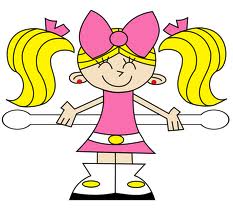 KOPRETINKY Z JIHUKopretinky z Jihu vznikly v únoru roku 2005 při základní škole Jih v Mariánských Lázních. Zakladatelkou a současnou vedoucí starších mažoretek je mgr. Petra Koreisová,  v roce 2006 se přidala paní učitelka Mária Kubínová, která se dnes věnuje mladším mažoretkám. Kopretinky vystupují v průběhu školního roku při různých příležitostech - každoročně tančí na zahájení lázeňské sezóny, pořádají vystoupení v sále školy,  jezdí reprezentovat školu Jih do německých partnerských škol, navštěvují seniory nejen v Mariánských Lázních ale i v Lázních Kynžvart. Skupina spolupracuje s mariánskolázeňskou dechovou kapelou Daliborka – s nimi každý rok absolvují pivní slavnosti v Chodové Plané.